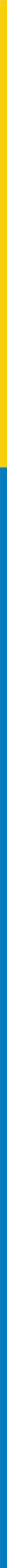 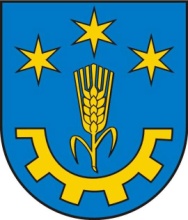 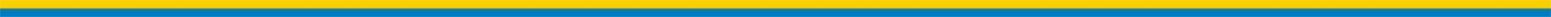 Och-I.6220.9.2022Gorzyce, 21 lutego 2023 r.OBWIESZCZENIEDziałając na podstawie art. 10 § 1, art. 49 ustawy z dnia 14 czerwca 1960 r. Kodeks postępowania administracyjnego (Dz. U. z 2022 r. poz. 2000 z późn.zm..), w związku z art. 74 ust.3 ustawy z dnia 3 października 2008 r. o udostępnianiu informacji o środowisku i jego ochronie, udziale społeczeństwa w ochronie środowiska oraz o ocenach oddziaływania na środowisko (Dz. U. z 2022, poz. 1029 z póź.zm.),WÓJT GMINY GORZYCEzawiadamia strony postępowania o możliwości wglądu do zebranych akt sprawy przed wydaniem decyzji o środowiskowych uwarunkowaniach dla planowanego przedsięwzięcia 
pn. „Budowa farmy fotowoltaicznej mocy do 3 MW wraz z infrastrukturą towarzyszącą na działkach nr 2918/1 i 2923/1 położonych w obrębie 0008 w miejscowości Orliska, gmina Gorzyce” i wypowiedzenia się co do zebranych materiałów i dowodów w terminie 7 dni od daty doręczenia niniejszego zawiadomienia w godzinach pracy urzędu tj. 730 - 1530.Zawiadomienie bądź doręczenie uważa się za dokonane po upływie czternastu dni od dnia publicznego ogłoszenia.	Akta sprawy znajdują się w pokoju nr 6 Urzędu Gminy w Gorzycach, 
ul. Sandomierska 75, 39-432 Gorzyce.z up. Wójta Gminymgr Lucyna MatykaZastępca WójtaOtrzymują:
Strony postępowania poprzez obwieszczenie,Aa.Sprawę prowadzi:                                                                                Insp. Mieczysława WicińskaTel.(015) 836-20-75 ) w.22